Занятие 1Тема 1«Язык вражды»:формы, признаки, классификация и основные понятия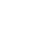 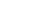 ПодтемыЧто такое «язык вражды», его цель, существующие формы.Признаки «языка вражды». Почему«язык вражды» «выгоден» для со- циальных сетей и к чему он может привести.Классификация    «языка    вражды»:«мягкий», «средний» и «жесткий», и другие возможные основания для классификации.Интеграция предметов«Современный     кыргызский     язык»,«Современный русский язык», «Со- временный казахский язык», «Совре- менный таджикский язык», «Совре- менный узбекский язык», «Стилистика и культура речи родного языка», «Ос- новы журналистики», «Этика журна- листа», «Медиаэтика», «Основы кри- тического мышления», «Медийная и информационная грамотность».Цели занятияКогнитивная:студенты могут дать определение понятию «язык вражды»;студенты  могут   определить   цель«языка вражды», его признаки, по- чему он «выгоден» для социальных сетей, онлайн-коммуникации.Социо-эмоциональная:студенты могут определить влия- ние «языка вражды» на собствен- ную жизнь;студенты могут объяснить, что от- носится к «мягкому», «среднему» и«жесткому» «языку вражды».Поведенческая:студенты могут объяснить свою по- зицию и мотивацию к неиспользо- ванию лексики «языка вражды»;студенты могут представить свое решение, как избежать «языка враж- ды» в общении;студенты могут предложить свои пути продвижения «языка согла- сия», толерантной, здоровой лек- сики.План занятия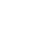 ВЫЗОВУПPAMHEHИE «БAБOЧKИ»:CБOP OMИДAHИЙ OT 3AHЯTИЯНеобходимые материалы: вырезан- ные из цветной бумаги бабочки разной формы и цвета.Методика проведения.Нужно раздать всем студентам (участ- никам занятия) по 1 бабочке и задать вопрос: «Знаете ли вы, что означает символ бабочки?». После нескольких вариантов, если не прозвучал пра- вильный ответ, рассказать о том, что 1 марта, каждый год, в Международный день противодействия дискримина- ции, люди во всех уголках мира объ- единяются под лозунгом «Раскройся и протяни руку помощи» для того, чтобы отпраздновать разнообразие и отвергнуть дискриминацию во всех её проявлениях.Символом нулевой дискриминации является изображение бабочки, кото- рая широко признана как символ пре- образований.После того как вы раздали студентам по 1 бабочке и рассказали кратко, что означает изображение бабочки, попро- сите ребят взглянуть на тему занятия и затем написать на бабочке от одного до трех конкретных вопросов, ответы на которые им бы хотелось получить в результате настоящего занятия.Дайте ребятам несколько минут по- думать и зафиксировать свой вопрос на бабочке. Потом попросите каждого подойти к флипчарту, озвучить свои вопросы и приклеить бабочку в любом месте на флипчарте.УПPAMHEHИE «ЛИЧHЫЙ OПЫT»Методика проведения.Преподаватель просит студентов вспомнить и записать одну  ситуа- цию из их жизни, или жизни их близ- ких, которую можно рассматривать как ситуацию, когда они встретились при общении в Интернете с враждеб- ным языком, с разжиганием ненави- сти, дискриминацией, когда они были подвержены троллингу, флуду, флей- му или холивару и тому подобное. За- читывать не обязательно, только в слу- чае если студент выражает желание поделиться своим опытом с группой.ВОПРОСЫ ДЛЯ ОБСУЖДЕНИЯ:Дайте	собственное	определение слов «троллинг», «флуд», «флейм»,«холивар».Можно ли назвать описанную вами ситуацию примером использования«языка вражды», «языка ненави- сти», «языка дискриминации»?Как вы понимаете, что такое «язык вражды», «язык ненависти»?Кому «язык вражды» «выгоден» и к чему он может привести?Какие опасности несет использова- ние «языка вражды»?Как вы считаете, как сегодня в боль- шинстве случаев воспринимается«язык вражды» в Интернете?Считаете ли вы, что использова- ние средств «языка вражды» может быть намеренным или ненамерен- ным? Почему? Аргументируйте.Есть ли среди вас те, кто не смог ни- чего вспомнить/написать? Как вы думаете, почему?Примечания для преподавателя.После обсуждения каждого из утверж- дений преподавателю важно демон- стрировать слайд с определением того или иного термина, то есть обязатель- но нужно озвучить правильный ответ. Хорошо овладев	теоретической базой на первом занятии курса «Язык вражды», студенты легко будут воспринимать информацию следу- ющих пяти тем курса. Это также по- может студентам научиться грамотно аргументировать каждое утверждение.РАБОТА С ИНФОРМАЦИЕЙБольшую роль в распространении «язы- ка вражды» сегодня играют социальные сети.УПPAMHEHИE «MOMHO И HEЛb3Я»Необходимые материалы: кейс 2018 года о разжигании социальной сетью«Facebook» ненависти к мусульма- нам-рохинджа, что впоследствии при- вело к изгнанию мусульман-рохинджа из Мьянмы (Бирма).Источники о кейсе: официальный сайт ООН, сайт BBC, блог habr.com:https:/ news.un.org/ru/story/2018/ 03/1326172 («Следователи ООН об- винили Facebook в разжигании не- нависти к рохинджа»);https:/  www.bbc.com/russian/fe atures-45499424 (Социальная сеть оказалась неспособной быстро уда- лять разжигающие ненависть посты на бирманском языке);https:/ habr.com/ru/company/ruvd s/blog/473806/ («Это такой интер- нет мы хотим: как социальные ме- диа превратились в смертельное оружие»).Методика проведения.Преподаватель предлагает студентам ознакомиться с кейсом 2018 года, ко- торый рассказывает, как социальная сеть «Facebook» использовалась для разжигания ненависти к мусульма- нам-рохинджа.ВОПРОСЫ ДЛЯ ОБСУЖДЕНИЯ:Как вы считаете, почему  в  одной из известных социальных сетей не сразу поняли, что она используется для разжигания вражды?Трудно ли было оценить ситуацию?Можно ли однозначно охарактери- зовать ситуацию?Какие слова  вы  считаете  словами«лексики вражды»?Что  вы   чувствуете,   встречаясь   с«языком вражды»?Кто выигрывает и кто проигрывает в коммуникации, содержащей «язык вражды»?Какие риски несет «язык вражды» при личном общении, онлайн-об- щении, межкультурном общении?Что может сделать каждый из нас, чтобы искоренить «язык вражды» из коммуникационного пространства, коим является Интернет?О чем нужно помнить каждому из нас при работе с информацией в Интернете, в социальных сетях?Рекомендации преподавателю.Необходимо акцентировать внимание на том, что  для  преодоления  «язы- ка вражды» важно каждой стране иметь антидискриминационное за- конодательство. Конституции стран Центральной  Азии  содержат  нормы о запрете дискриминации, однако не раскрывают должным образом поня- тие дискриминации, отсутствует все- объемлющее антидискриминацион- ное законодательство,  вместе  с  ним и соответствующие международным стандартам определения дискрими- нации и ее видов, не предусмотрены механизмы защиты.Важно, чтобы в каждой стране суще- ствовало свое антидискриминацион- ное законодательство, которое может состоять из целого ряда норматив- но-правовых актов:отдельных статей конституции;подписанных и ратифицированных международных документов;отдельных антидискриминацион- ных законов;правок к существующим законам, документам и кодексам с упомина- нием в перечне защищенных при- знаков.Интересно посмотреть на опыт Ев- ропы. Интерпретация обязательств в этой сфере значительно отличаетсяв разных государствах-членах Евро- пейского Союза: некоторые виды вы- сказываний, за которые в одной стра- не полагается  уголовное  наказание, в другой считаются защищаемыми в рамках свободы выражения мнений. Позиция ОБСЕ по вопросу о «языке вражды» отражает расхождения во мнениях между государствами-участ- никами. В решении Совета министров ОБСЕ № 10/05 подчеркивается «необ- ходимость последовательно и недвус- мысленно выступать против актов и проявлений ненависти, в частности в политических высказываниях», и в то же время признается важность сохра- нения баланса между соблюдением права на свободное выражение мне- ний и обязанностью бороться с дис- криминацией.Заслуживает внимание опыт Нидер- ландов. В Нидерландах принято жест- кое антидискриминационное законо- дательство, и в 95% случаев простого указания авторам или владельцам сай- тов на незаконность материалов было достаточно, чтобы добиться их уда- ления. А все началось с реагирования на «язык вражды» одного из местных общественных фондов. Фонд «Мад- жента» через свой отдел жалоб в связи с дискриминацией в Интернете сумел добиться удаления тысяч проявлений языка вражды из Интернета. Это дела- лось путем направления требованийоб удалении контента его авторам или владельцам сайтов, содержащих «язык вражды».Еще один пример хорошей практи- ки демонстрирует Норвегия. Прави- тельство Норвегии приняло План дей- ствий по борьбе с «языком ненависти» на 2016-2020 гг. В рамках межведом- ственного подхода под руководством Министерства  местного  управления и    модернизации     разрабатывают- ся образовательные программы, на- правленные на борьбу с различными формами дискриминации; выделяет- ся финансирование на продвижение культуры толерантности и согласия, осуществляется мониторинг и ведут- ся исследования случаев дискрими- нации в Интернете и офлайн. В Плане действий особо подчеркивается, что«школы и университеты играют важ- нейшую роль в том, чтобы учащиеся учились уважать и признавать много- образие и жить в "сообществе несо- гласных голосов".  Это  тесно  связано с преподаванием темы демократии и прав человека, что является одной из задач образования в Норвегии и одно- временно входит в учебные програм- мы базового уровня образования».Для противостояния «языку враж- ды» в странах нашего региона важно широкое распространение медий- но-информационной грамотности (МИГ) среди населения, особенно среди подростков и молодых людей. Развитие  медийно-информацион- ной грамотности является одним из ключевых способов обучения крити- ческому мышлению молодых людей. А это способствует более осмыслен- ному восприятию информацию, уме- нию отличать фейк, ложь от правды ифактов и не поддаваться воздействию«языка вражды». «Язык вражды» не- сет очень много опасностей. И о них важно знать и уметь им противосто- ять. В первую очередь, это тот факт, что проникший в публичную сферу, он не ищет реального врага – он его активно придумывает, творит из на- сущного окружения самим наимено- ванием. Еще одна опасность «языка вражды» связана с тем, что в условиях глобализации современного общества размываются критерии его объектив- ной оценки: «случаи экстремизма или дискриминации нередко оцениваются обыденным  сознанием  как  попытки«отстаивания   независимости»,   «за-щиты   национального   достоинства»,«укрепления традиций» и т.п. Необ- ходимо упомянуть и о манипулятив- ном характере «языка вражды», с по- мощью которого «очень легко скрыть истинные намерения и выдать  одно за другое. Но этому будут посвящены следующие темы данного курса «Язык вражды».ДЕЙСТВУЙ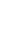 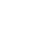 Необходимые материалы: цветные карточки, скотч, маркеры.УПPAMHEHИEPA3PУШEHИE CTEPEOTИПOB И ПOИCK ПУTEЙ COПPOTИBЛEHИЯ «Я3ЫKУ BPAMДЫ»Методика проведения.Преподаватель   предлагает   студен- там объединиться в малые группы по 3-4 человека. Затем раздает карточки с высказываниями. Задача студентов найти в карточках высказывания на« языке вражды» и по возможности пе- рефразировать их, используя «язык согласия». Затем представить общей группе. Обсудить и сделать выводы.Примечание. Преподаватель может использовать высказывания из скри- нов/фото постов, которые опублико- ванына сайте BBC https://www.bbc.com/ russian/features-45499424,на официальном сайте ООН https:// news.un.org/ru/story/2018/03/132 6172,в блоге https://habr.com/ru/com pany/ruvds/blog/473806/,где размещены материалы о разжи- гании социальной сетью «Facebook» ненависти к мусульманам-рохинджа в Мьянме (Бирма).Другой вариант. Преподаватель пред- лагает студентам в малых группах по- думать над вопросом «Каковы призна- ки «языка вражды»? Записать ответы на флипчарте, презентовать и сделать выводы.«ПPИ3HAKИ BPAMДЫ Я3ЫKA»:Разделение на «мы» и «они», «сво- их» и «чужих».Поддержка градуса недоверия и вражды между группами населения, создание препятствий объедине- нию людей вокруг общечеловече- ских ценностей.Целая страна, этническая или со- циальная группа вдруг объявляется«плохой».Противопоставление «мы против них».Наличие фейков, лживой информа- ции.Присутствие дискриминации, дегу- манизации.Наличие дискриминационной лек- сики.Наличие призывов (явные, неявные) к действиям против той или иной социальной/национальной/рели- гиозной/ иной группы лиц.Манипуляция.Отсутствие критического мышления.Отсутствие информационной и ме- дийной грамотности.Рекомендации преподавателю.Важно рассказать студентам о при- мерах различных молодежных ини- циатив в мире, которые направлены на снижение уровня использования молодыми людьми «языка вражды». Заслуживает внимания опыт движе- ния «Нет языку ненависти» (No Hate Speech Movement). Движение пред- ставляет собой молодежную право- защитную онлайн-кампанию Совета Европы. Движение направлено на сни- жение уровня одобрения языка нена- висти и расширение общественного участия и гражданской активности молодежи в Интернете, в том числе в процессах управления использовани- ем Интернета. В рамках программы проводятся занятия для блогеров и молодых активистов, где они в друже- ской атмосфере могут обсудить свой опыт столкновения с языком ненави- сти в Интернете и поделиться спосо- бами борьбы с этим явлением.Когда мы задаемся вопросом, а что может каждый из нас сделать, чтобы противостоять «языку вражды» в Ин- тернете, можно привести в пример опыт еще одной страны и одной мо- лодежной организации. Речь идет о США и молодежной коалиции против ненависти под названием «Партнеры против ненависти». Коалиция опу- бликовала справочник, озаглавленный«Ненависть в Интернете: информа- ционный справочник для преподава- телей и родителей», который предо- ставляет родителям, преподавателям, работникам библиотек и другим чле- нам общины инструментарий для того, чтобы помогать молодым людям распознавать ненависть в Интернете и справляться с этим явлением.ПОДВЕДЕНИЕ ИТОГОВЧто я узнала/узнал? Чему я научи- лась/научился?В качестве закрепления темы реко- мендуется дать студентам следую- щее задание:Подобрать комментарии интернет- пользователей, содержащие «мягкий»,«средний» и «жесткий» «язык враж- ды» (классификация А.М. Верховско- го) к 15 русскоязычным и 15 статьям на государственном языке, которые затрагивают тематику той или иной социальной группы и опубликованные в 2019-2020 гг. на сайтах ведущих СМИ вашей страны.Информационный обзорСегодня основным коммуникативным пространством для людей любого воз- раста, а особенно для молодежи, явля- ется Интернет. Значительно расширил- ся перечень доступных электронных устройств для виртуальной комму- никации. Молодые люди ежедневно проводят в Интернете значительную часть своего времени, и для абсолют- ного большинства из них это основной способ общения с друзьями, которое практически не прерывается в течение дня. Для многих молодых людей Ин- тернет является основным источником доходов, полем для профессиональ- ной деятельности и самореализации. Электронные ресурсы молодые люди используют также для поиска инфор- мации, подготовки учебных материалов (презентаций, проектов и пр.), в развле- кательных целях и т. п.Курс «Язык вражды» предназначен в первую очередь для студентов ву- зов. Студенческая аудитория сегодня в большинстве случаев многонаци- ональна, поэтому в сначала нужно ознакомить студентов со значением терминов, находящих отражение в ре- чевой агрессии и «языке вражды» и, как показывает практика, являющих- ся для них агнонимами. Это, прежде всего, такие термины, как дискрими- нация, экстремизм, ксенофобия, гомо- фобия, расизм, сексизм, национализм, антисемитизм, этноцентризм, толе- рантность, политкорректность.У сетевой (виртуальной) коммуни- кации есть свои особенности. Под особенностями можно понимать вир- туальность общения и его аноним- ность, возможность множественной и динамичной самопрезентации, пред- ставление себя в сетевой коммуника- ции под вымышленным именем и ис- пользование одновременно несколько«никнеймов». Сетевое, или интер- нет-общение, приобретает более сво- бодный характер и определенные языковые особенности: высокую эмо- циональную насыщенность, сочетание вербальной и невербальной информа- ции, особое использование языковых средств. Стирается граница между устной и письменной речью. В сетевой (виртуальной) коммуникации чрез- вычайно широко применяются агрес- сивные коммуникативные  стратегии и тактики, а также средства речевой агрессии и, как следствие, использу- ется так называемый «язык вражды» (англ. hate speech).Рассматривая понятие «язык враж- ды» и его природу, необходимо упомя- нуть о четырех часто встречающихся в Интернете агрессивных коммуника- тивных тактиках, таких как холивар, троллинг, флуд и флейм.Холивар (от англ. Holy war — священ- ная война — спор между людьми, при- держивающимися диаметрально про- тивоположных взглядов на проблему, не имеющую решения. Например, что вкуснее: персик или нектарин.Троллинг — форма социальной про- вокации или издевательства в интер- нет-общении, использующаяся как персонифицированными участника- ми, заинтересованными в большей узнаваемости, публичности, эпатаже, так и анонимными пользователями без возможности их идентификации.Флуд (от англ. Flood — наводнение)способ ведения беседы в Интерне- те, при котором пользователи обме- ниваются бессмысленными по содер- жанию сообщениями, не имеющими отношения к теме обсуждения. Как правило, флуд используют на форумах и в чатах с целью отвлечения внима- ния либо для троллинга. Пользовате- лей, которые рассылают подобные со- общения, называют флудерами.Флейм (от англ. flame — огонь, пламя)«спор ради спора», обмен сообще- ниями в местах многопользователь- ского сетевого общения (например, в интернет-форумах, чатах, социальных сетях и др.), представляющий собой словесную войну, нередко уже не име- ющую отношения к первоначальной причине спора.ЧTO TAKOE «Я3ЫK BPAMДЫ», EГO ЦEЛb И CУЩECTBУЮЩИE ФOPMЫТермин «язык вражды» (речь нена- висти, язык ненависти, пропаганда ненависти, разжигание ненависти, мотивированные ненавистью выска- зывания, англ. hate speech) различные официальные международные доку- менты и многочисленные исследова- тели определяют по-разному.В настоящее время существует це- лый ряд его определений, используе- мых для обозначения негативных вы- сказываний: «словесный экстремизм»,«речевая (языковая) агрессия», «рече- вая демагогия», «речевой (языковой) конфликт», «речевое насилие», «ре- чевая (языковая) манипуляция». «Язы- ку вражды» противоположен «язык согласия». Согласие как ценность поведения и общения прежде всего связано с понятием единства взглядов, позиций, образа жизни.«Язык вражды» можно определить как словесные высказывания, кото- рые являются дискриминационными по отношению к человеку или группе людей и основываются на таких харак- теристиках, как этничность, истори- ческое и культурное происхождение, национальность, религия, гендерная идентичность, сексуальная ориен- тация, инвалидность. Также «язык вражды» включает невербальные вы- ражения, которые содержатся в изо- бражениях, видеозаписях или любых других формах коммуникации в Ин- тернете или повседневной жизни.Цель «языка вражды» — с помощью коммуникационных средств прово- цировать, стимулировать или оправ- дывать все виды ненависти на основе нетерпимости. Коммуникация «языка вражды» базируется на стереотипах, негативных установках и предубежде- ниях по отношению к каким-либо группам людей или отдельным инди- видуумам. С помощью «языка вражды» можно дискриминировать каждого.По мнению известного исследова- теля речевой агрессии Ю.В. Щерби- ниной, «в наиболее общем понимании«язык вражды» — это слова и выра- жения, которые подсознательно или явно программируют людей на агрес- сию, являются ее пусковым механиз- мом». Автор обращает особое внима- ние на то, что «язык вражды» служит для выражения ненависти «ко всему«иному», непривычному, отличному от сложившихся стереотипов той или иной социальной либо культурной общности людей». Важно подчеркнуть, что сфера распространения «языка вражды» чрезвычайно широка: он ис- пользуется в самых разных практикахофициальных, профессиональных, бытовых; его можно обнаружить и в речи политиков, и в беседе пенсионе- ров, и в речи студентов, школьников, и в разговоре супругов. Ю.В. Щербини- на отмечает, что «язык вражды» «не- заметно становится универсальным языком современной коммуникации, стремительно  поднимается  с  уровнябытового общения на уровень соци- альных обобщений, не имеет границ, и, потому что покрывает собой все ре- чевое пространство, захватывает все сферы коммуникации».Еще одно определение, которое за- служивает нашего внимания: «Язык вражды» — преследуемая по закону коммуникация, которая не несет ника- кого иного смысла, кроме выражения ненависти к некоторой группе, осо- бенно в условиях, когда коммуника- ция может спровоцировать насилие. Это подстрекательство к ненависти в первую очередь в отношении группы лиц, определяемой по признаку расы, этнической принадлежности, нацио- нального происхождения, пола, веро- исповедания, сексуальной ориента- ции и т.п.»Совет Европы определяет «язык вражды» как «любые формы выска- зываний, которые распространяют, подстрекают, поощряют или оправ- дывают расовую ненависть, ксенофо- бию, антисемитизм или любые другие формы ненависти, основанные на не- терпимости, включая агрессивный на- ционализм, этноцентризм и враждеб- ное отношение к мигрантам и лицам иммигрантского происхождения». К другим формам ненависти можно от- нести исламо- и христианофобию, ан- тицыганские, антиеврейские и другие антинастроения.Самый популярный видеохостинг YouTube описывает «язык вражды» как«высказывания, призывающие к наси- лию или ненависти по отношению к отдельным лицам или группам людей по определенному признаку, такому как расовая или национальная при- надлежность; религиозная принад- лежность; инвалидность, пол, возраст, статус ветерана; сексуальная ориента- ция или половая принадлежность».Комитет ООН по ликвидации расо- вой дискриминации понимает «язык вражды» как «форму ориентирован- ной на окружающих речи, которая отрицает основные принципы чело- веческого достоинства и равенства и направлена на умаление положения отдельных лиц или групп населения в глазах общества».В 2016 г. Европейская комиссия и че- тыре главные платформы социальных сетей приняли Кодекс поведения для борьбы с «языком вражды» в Интерне- те. В этом документе содержится ряд обязательств, принятых компаниями Facebook, Twitter, YouTube и Microsoft в целях борьбы с распространением такого контента в Европе.Для повышения информированно- сти о «языке вражды» и борьбы с нена- вистью во всех ее проявлениях, вклю- чая ее кибер-измерение, Генеральным Секретарем Совета Европы 22 марта 2013 года была запущена общеевропей-ская кампания «Нет языку ненависти» (No Hate Speech Movement). Кампания сегодня реализуется национальными комитетами в 42 странах. Она явля- ется частью Плана действий Совета Европы по борьбе с насильственным экстремизмом и радикализацией, ве- дущих к терроризму, и Плана действий по созданию инклюзивных сообществ. Разработка учебных пособий, ключе- вым из которых является пособие по борьбе с «языком вражды» в Интерне- те через образование в области прав человека «Bookmarks» (в переводе на русский — «Закладки»), усилило обра- зовательную составляющую кампании«Движение против ненависти».Различают две формы «языка враж- ды». Если «язык вражды» облачен в ярко выраженную, кричащую, напол- ненную стереотипами, ярлыками и клише, то это блатантная форма. «Язык вражды» в такой форме в большинстве стран мира преследуется законом. Го- раздо сложнее работать со скрытой, неявной формой «языка вражды», в которой нет прямых оскорблений. Цель такой формы — делегитимация меньшинств. По словам израильского психолога Д. Бар-Тала, «делегитима- ция может рассматриваться как отказ категоризируемой группе в праве счи- таться человеческой».ПPИ3HAKИ «Я3ЫKA BPAMДЫ». ПOЧEMУ «Я3ЫK BPAMДЫ» «BЫГOДEH»ДЛЯ COЦИAЛbHЫX CETEЙ И K ЧEMУ OH MOMET ПPИBECTИЧто может сегодня влиять на уро- вень «языка вражды»? По каким при- знакам можно определить, что перед нами «язык вражды»?По мнению практиков и теоретиков медиа, на появление и распростра- нение «языка вражды» может влиять кризис в экономической, социальной и политической жизни общества. Это способствует повышению градуса не- нависти в обществе, росту агрессии. Это сразу же проявляется в виртуаль- ном пространстве, в социальных сетях, на страницах Интернета. «Язык враж- ды» из офлайн-пространства опера- тивно переходит в онлайн. Наблюдения и результаты исследований подтвер- ждают, что «языка вражды» больше в онлайн-пространстве. Например, со- гласно исследованию «Мониторинг«языка вражды» в социальных сетях в Казахстане», проведенному Меж- дународным центром журналистики Medianet, в казахскоязычном сегменте Facebookа отмечается сравнительно большая распространенность «жест- кого» языка вражды, который предпо- лагает явную этническую или религи- озную дискриминацию.На проявления «языка вражды» у пользователей интернет-сети могут влиять и психологические проблемы, и стрессы из-за бедности, неравен- ства, дискриминации, неустроенно- сти в личной жизни, из-за проблем в семье, с детьми и родителями, из-заневозможности профессиональной самореализации. Все перечисленное может способствовать потребности человека в самоутверждении через агрессию  в  социальных  сетях,  через«язык вражды» он/она снимает стресс, вызванный постоянным напряжением в реальной жизни. Социальным сетям«язык вражды» стал удобен. Под за- крытыми никами можно оскорблять, нападать. Объектами нападок могут быть женщины, мужчины, геи, другой этнос, успешный знакомый и т.д. В этом случае пользователь использует любой повод, чтобы выбросить нега- тивную энергию.Цель веерного размножения «языка вражды» — способствовать увеличе- нию дискурсивного пространства, вы- звать ненависть к некоторой группе, спровоцировать агрессивное настро- ение в обществе. Можно наблюдать, как единичные сообщения провокаци- онного, дискриминационного, экстре- мистского характера превратились в массовые коммуникативные действия определенного свойства. Тот же гла- гол «троллить», по мнению исследо- вателей медиа, уже преодолел грани- цу виртуальности, ему нашлось место в устной публичной речи и даже в тра- диционных печатных СМИ, что, оче- видно, отражает не лучшие признаки нынешнего времени: стремление про- воцировать и возможность не отвечать за речевые поступки.Еще «язык вражды» может проявить- ся в нежелании отдельной группы лю- дей что-либо принять. Как это случи- лось с феминитивами. Феминитивы, на наш взгляд, отличный пример. Автор- ка, редакторка, психологиня, блогер- ка. Почему-то такие новые слова как«хайп» и «флекс» не вызывают сегод- ня столько критики и недовольства со стороны общественности. По мнению исследователей, это связано с тем, что сегодня в наших обществах распро- странен андроцентризм, т.е. представ- ление о мире в мужском роде.Таким образом, «язык вражды» ак- центирует внимание на противопо- ставлении, различии, смыслом кото- рого является выражение ненависти к некоторой группе. Это подстрекатель- ство к ненависти в отношении группы лиц, определяемой по расовому, на- циональному, религиозному, гендер- ному признаку и т.п. «Языком вражды» может быть любая форма выражения, которая расценивается как оскор- бительная для расовых, этнических, религиозных групп, женщин и других выделяемых меньшинств.Признаками «языка вражды» могут стать не только разделение на «мы» и «они», «своих» и «чужих», проти- вопоставление «мы против  них»,  но и объявление целой страны, этниче- ской или социальной группы, отдель- ного человека «недружественными»,«плохими». Антитеза «свой–чужой» довольно часто встречается в совре- менной коммуникации как на бытовом уровне, в разговорной речи, так и в речи политиков, в материалах журна- листов, блогеров. К признакам «языка вражды» в онлайн- и офлайн-ком- муникации   относится   манипуляцияи различные формы ее проявления, наличие в речи дискриминационной лексики. Отсутствие критического мышления, знаний и умений в области информационной и медийной грамот- ности (МИГ) тоже современные при- знаки «языка вражды». Признаками«языка вражды» являются фейки, не- достоверная информация. Благодаря им отправители сообщений распро- страняют свои идеи, взгляды, пред- ставления или побуждают общество к определённым действиям.Эксперты Информационно-анали- тического центра «Сова» (Российская Федерация) разработали шкалу при- знаков, по которым можно отличить«язык вражды» от «языка согласия». По их мнению, перед нами «язык вражды», если в коммуникации, будь то онлайн или офлайн, проявляется следующее:Призывы к насилию в конкретной ситуации, с указанием объекта на- силия;Провозглашение насилия допу- стимым средством в статьях, доку- ментах и т.п. (в том числе и в виде абстрактных призывов типа «Бей жидов!»);Призывы к дискриминации, в том числе в виде общих лозунгов;Завуалированные призывы к наси- лию и дискриминации (пропаганда«позитивных», исторических или современных примеров насилия или дискриминации; выражения типа«хорошо бы сделать с теми-то то-то и то-то», «давно пора …» и т.п.);Негативный образ этнической или религиозной группы, переданный соответствующим тоном текста или его фрагмента;Оправдание исторических случаев насилия и дискриминации;Высказывания, подвергающие со- мнению общепризнанные исто- рические факты насилия и дис- криминации (например, масштабы ленинградской блокады, Холокоста);Утверждения о неполноценности (недостаток культурности, интел- лектуальных способностей, неспо- собность к созидательному труду) той или иной этнической или ре- лигиозной группы как таковой (на- пример, «кавказцы только на рынке работают», «русские — алкаши»);Утверждения об исторических пре- ступлениях той или иной этниче- ской или религиозной группы как таковой;Утверждения о криминальности той или иной этнической или рели- гиозной группы (например, «цыгане— воры»);Упоминание этнической или рели- гиозной группы или ее представи- телей как таковых в унизительном или оскорбительном контексте (в том числе в уголовной хронике или просто при упоминании этнонима).Общеизвестно, что журналисты влияют на общественное мнение. И от того, как подается материал, во многом зависит отношение широкой аудитории к той или иной теме, к тому или иному вопросу. Если журналист потакает предрассудкам, стереоти- пам и использует «язык вражды», то он самым непосредственным обра- зом способствует разжиганию нена- висти и вражды, что ведет к насилию, агрессии в обществе. К сожалению, сегодня в наших странах отдельные СМИ и социальные сети становятсяплощадками для гибридных войн не только между правительством и на- селением, но и между гражданами.Отмечают два типа проявления языковой агрессии   —   сознательный и несознательный. И в этой языковой агрессии активно используется новый коммуникационный инструмент под названием   троллинг.   Троллинг   (англ.ловля рыбы на блесну) сегодня не- отъемлемый и активно развивающий- ся сегмент интернет-коммуникации. Приемы этого инструмента «языка вражды» — агрессия и конфликт. А ис- пользуемые средства: провокационное сообщение, брань, ложь, препиратель- ства, подстрекательство, провокация. Цель этого инструмента «языка враж- ды» — дискредитировать участников общения, перенаправить дискуссию, отвлечь внимание от обсуждаемой проблемы через конструирование флейма и флуда — спора ради спора, превращающего обсуждение в раз- говор ни о чем. К примеру, в первом выпуске отчета «Язык вражды в пред- выборном дискурсе Кыргызстана», ко- торый покрывает период с 15 июля по 15 августа 2020 года, эксперты «Школы миротворчества и медиатехнологий» отметили, что журналисты используют социальные сети в качестве источника без тщательной проверки информа- ции, содержащей троллинг в отноше- нии отдельных персон. Анализ «Школы миротворчества и медиатехнологий» выявил, что количество ненавистни- ческих и дискриминационных выска- зываний по отношению к различным группам увеличивалось, как только появлялись новости в СМИ о форми- ровании списков политических пар- тий, проведении их съездов или о вы- ступлениях кандидатов. Кроме того, были зафиксированы уничижительныекомментарии и троллинг по отноше- нию к разным персонам. Эти факты указывают на существующую культуру дискуссий и уровень конфликтности в обществе.По мнению исследователей медиа, троллинг будет развиваться, осваивать новые коммуникативные простран- ства (экономику, политику, науку), со- вершенствовать методы борьбы с кон- курентами.В последние годы в интернет-ком- муникации активизировался  еще один инструмент «языка вражды», так называемый астротерфинг — опла- чиваемый вид троллинга, цель ко- торого — создание искусственного общественного мнения через под- ставных пользователей. Обычно та- кой «язык вражды» проявляется через агрессию и конфликт. Используемые средства: провокационное сообщение, перепост, претензии ко всему, пре- пирательства, ругань, опровержение сказанного. Цель — «разрушить» об- суждаемую тему, вызвать флейм, пре- небрегая сложившимися в обществе правилами; унизить, испортить ре- путацию, имидж, забросать фейками, дискредитировать.KЛACCИФИKAЦИЯ «Я3ЫKA BPAMДЫ»:«MЯГKИЙ», «CPEДHИЙ», «MECTKИЙ»«Язык вражды» условно разделен на «мягкий», «средний» и «жесткий». Существует несколько классификаций«языка вражды», которые включают как стратегии, так и средства «языка вражды». Самыми популярными клас- сификациями являются классифика- ция А.М. Верховского, классификация М.В. Кроза и Н.А. Ратиновой, а также классификация Европейского универ- ситета в Санкт-Петербурге.Классификация «языка вражды» А.М. Верховского«Жесткий язык вражды» предпола- гает прямые и непосредственные призывы к насилию или к дискри- минации; призывы к насилию или к дискриминации с использованием общих лозунгов; завуалированные призывы к насилию и дискримина- ции.«Средний язык вражды» представля- ет собой оправдание исторических случаев дискриминации и насилия; утверждения о  криминальности той или иной этнической группы; указание на связь какой-либо со- циальной группы с российскими и/ или иностранными политическими и государственными структурами с целью ее дискредитации; рассуж- дения о непропорциональном пре- восходстве какой-либо этнической группы в материальном достатке,представительстве во властных структурах и т. д.; обвинение в не- гативном влиянии какой-либо со- циальной группы на общество, го- сударство и др.«Мягкий язык вражды» подразуме- вает создание негативного образа этнической группы; упоминание названий этнической группы в уни- чижительном контексте; утвержде- ние о неполноценности этнической группы или о ее моральных недо- статках; упоминание социальной группы или её представителей в унизительном или оскорбительном контексте; цитирование ксенофоб- ных высказываний или публикация подобного рода текстов без соот- ветствующего комментария, опре- деляющего размежевание между мнением интервьюируемого и по- зицией автора текста (журналиста); предоставление места в газете для явной националистической пропа- ганды без редакционного коммен- тария или иной полемики.Классификация языка вражды М.В. Кроз и Н.А. Ратинова«Ложная идентификация». Форми- рование и подкрепление негатив- ного этнического стереотипа, от- рицательного образа нации, расы, религии и т. п.«Ложная атрибуция». Приписыва- ние враждебных действий и опас- ных намерений представителям ка- кой-либо нации, расы, религии и т. п.«Мнимая    оборона».    Побуждение к каким-либо действиям против определенной нации, расы, рели- гии и т. п.Классификация Европейского универ- ситета делит все тексты на 2 категории:тексты    с    относительно    мягким«языком вражды», содержащие признаки деления на «МЫ-группу» и «ОНИ-группу»;тексты   с   относительно   жестким«языком вражды», содержащие еще и побудительные конструк- ции, которые призывают к нега- тивным действиям в отношении«ОНИ-группы».«Язык вражды», как мы уже упоми- нали, используется не только обыч- ными пользователями Интернета.«Лексику насилия» часто можно услы- шать из уст высоких государственных, общественных деятелей, политиков, прочитать их высказывания. Это от- ражение социальных, политических процессов в обществе, уровня образо- вания, отражение культурных норм и ценностей. И это может быть опасным как для жизни одного человека, так и для группы людей, страны в целом (вспоминаем Мьянмский кейс).Используя подобную лексику, ее автор прямо или завуалированно на- саждает язык насилия, вражды среди общественности. Наибольшую опас- ность представляют высказыванияполитиков, которые порой забывают о тональности и выборе слов       в сво- их обращениях к обществу. В качестве примера можно привести высказыва- ния бывшего Президента США Дональ- да Трампа в Twitter, которые пестрили риторикой и лексикой «языка враж- ды». Видно и невооруженным глазом, что его конфронтационная риторика при помощи «языка вражды» в отно- шении отдельных стран стала основой деструктивного медиа-воздействия. В начале 2021 года Twitter навсегда за- блокировал аккаунт Трампа, как объ- яснила компания, «в связи с высоким риском дальнейшего подстрекатель- ства к насилию». Этого потребовали, по сообщениям мировых СМИ, в том числе и сотрудники соцсети.«Модель Трампа» часто используют многие политики, в том числе и оп- позиционные, при обращении к пред- ставителям нынешней государствен- ной власти. Толерантность переходит в нетерпимость; уважительный тон сменяется принижением и прене- брежением; вежливость, характери- зующая межличностные отношения, заменяется не просто ее антиподом, хамством, но уступает место прямым оскорблениям; доверительность в от- ношениях сменяется подозрительно- стью; бывший союзник сегодня рас- сматривается как противник; некогда бывший друг становится злейшим вра- гом. Не следование фактам, а дискре- дитация, манипуляция,  фейки стали«аргументами» «языка вражды».Дополнительный материалEuropean	Commission		and	IT Companies		announce	Code	of Conduct on illegal online hate speech (Перевод заголовка: Европейская комиссия и цифровые компании объявляют о введении Кодекса по- ведения по борьбе с незаконными ксенофобскими	высказываниями в Интернете [пресс-релиз Евро- пейской комиссии, 31 мая 2016 г.] На английском и др.языках). / URL: http://europa.eu/rapid/press- release_IP-16-1937_ en.htm /Молодежная кампания Совета Ев- ропы по правам человека в интер- нете, направленная на снижение уровня принятия речей ненависти и развитие онлайн-участия моло- дежи и гражданства, в том числе в процессах управления интерне- том. (На английском и французском языках). / URL: http://www.nohate speechmovement.org/Hate on the Internet: A Response Guide for Educators and Families. December 2003 (Перевод заголовка: Ненависть в Интернете: руководство по реа- гированию для преподавателей и родителей. декабрь 2003 г.) / URL: http:/  www.partnersagainsthate. org/publications/index.html /«Разъясняя «язык вражды»: Прак- тическое пособие. Редакция 2015 года/ Article 19, 2019. / URL: https:// www.article19.org/wp-content/ uploads/2015/12/A19_Hate-Speech- Report-2018_Russian.pdfМетодическое пособие по предот- вращению насильственного экс-тремизма, — ЮНЕСКО, 2016. / URL: http:/ unesdoc.unesco.org/images/ 0024/002446/244676r.pdfВ. Лихачев. «Язык вражды»: Как из- бежать этого в публичной дискус- сии? Техники для журналистов. [ Электронный ресурс: Видеозапись мастер-класса тренера проекта Школы миротворчества и медиа- технологий (School of Peacemaking and Media Technology)]. / URL: http:/  w w w. ca- mediators. net/ ru/vebinary/42-yazyk- vrazhdy- kak-izbezhatetogo-v-publichnoy- diskussii-tehniki-dlya-zhurnalistov. htmlCouncil of Europe. Bookmarks — A Manual for Combating Hate Speech Online Through Human Rights Education, 2016. (Перевод заголов- ка: Закладки: пособие по борьбе с языком ненависти в Интернете при помощи образования в области прав человека). / URL: https://rm.coe. int/168065dac7Уиллаби [Willoughby] Б. 10 способов борьбы с ненавистью в студенче- ской среде: руководство по реаги- рованию для студентов-активистов [10 Ways to Fight Hate on Campus: A Response Guide for College Activists].— Southern Poverty Law Center, 2004.Лидеры-ровесники: как помочь мо- лодежи стать источником перемен в своих школах и общинах [Peer Leadership: Helping Youth Become Change Agents in their Schools and Communities] / Партнеры против ненависти, июль 2002 г.Трампа навсегда забанили в твитте- ре — после того, как этого потребова- ли даже сотрудники соцсети [Элек- тронный ресурс: meduza, раздел«Истории»] / URL: https://meduza.io/feature/2021/01/09/trampa- navsegda-zabanili-v-tvittere-posle- togo-kak-etogo-potrebovali-dazhe- sotrudniki-sotssetiСписок основных источниковВерховский, А.М. Язык мой… Про- блема этнической и религиозной нетерпимости в российских СМИ / А.М. Верховский. — М.: РОО «Центр«Панорама», 2002.Евстафьева, А. В. «Язык вражды» в средствах массовой информации: лингвистические и экстралингви- стические факторы функциониро- вания / А. В. Евстафьева: автореф. дис. канд. филол. наук. - Тамбов,2009. - 26 с.Кожевникова, Г.В. «Язык враж- ды»: типология ошибок жур- налиста [Электронный ресурс]/	Сова  [Сайт].  /	URL: https://www.sova-center.ru/hatespeech/ publications/2006/12/d9803.Кроз, М.В., Ратинова, Н.А. Эксперт- ная оценка материалов, направлен- ных на возбуждение вражды и не- нависти / М.В. Кроз, Н.А. Ратинова/  Цена ненависти. Национализм вРоссии: сб. ст.; сост. А. Верховский.— М.: Центр «Сова», 2005.	— С. 75	–92.Медийная и информационная гра- мотность / Авторский коллектив: Лайла Ахметова, Дмитрий Шорохов, Айгуль Ниязгулова. Бюро ЮНЕСКО в Алматы, 2015. - 36 с.«Разъясняя «язык вражды»: практи- ческое пособие. Редакция 2015 года/ Article19. [Электронный ресурс:публикация в PDF]. / URL: https:// www.article19.org/wp-content/ uploads/2015/12/A19_Hate-Speech- Report-2018_Russian.pdfЧепкина, Э. В. Все как один: язык со- гласия в корпоративной прессе / Э. В. Чепкина / Известия Уральского государственного университета. — 2006. — № 40. — С. 136 – 146.Щербинина, Ю.В. Речевая агрессия. Территория вражды / Ю.В. Щерби- нина. — М.: Форум, 2013. — 400 с.«Язык вражды» в предвыборном дискурсе Кыргызской Республики». [Электронный ресурс: Школа ми- ротворчества   и   медиатехнологий в ЦА. Бишкек: Информация к ново- сти, 9-09-20]. / URL: http://www. ca-mediators.net/ru/5379-yazyk- vrazhdy-v-perdvybornom-diskurse- monitoring-i-analiz.htmlСледователи ООН обвинили Facebook в  разжигании  ненависти к рохинджа. [Электронный ресурс: Русская служба новостей ООН, 2018]. / URL: https://news.un.org/ ru/story/2018/03/1326172Страна, в которой «Facebook» по- мог разжечь ненависть к мусуль- манам. [Электронный ресурс: BBС NEWS. Русская служба, 2018]. / URL: https://www.bbc.com/russian/ features-45499424Это такой интернет мы хотим: как социальные медиа превратились в смертельное оружие. [Электронный ресурс: Хабр: Н. Цаплин. Статья, 30.10.19]. / URL: https://habr.com/ ru/company/ruvds/blog/473806/Материалы Информационно-ана- литический центра «Сова». / URL: https://www.sova-center.ruВремя проведения занятия1 час 40 мин.Методы проведенияДискуссия, мини-лекция, открытые и закрытые вопросы, работа с информа- ционными источниками, с карточками, презентация слайдов.Методы оцениванияЛист самооценки, работа по поиску ин- формацииОсновные понятия«Язык вражды», холивар, троллинг, боты, флуд, флейм, дискриминация, нетерпимость, стереотип, расизм, ксе- нофобия, гомофобия, сексизм, комму- никация, астротерфинг.Необходимые ресурсыЦели занятия, напечатанные на слай- де или написанные на флипчарте, ви- деопроектор, компьютер, цветная бу- мага, ножницы, маркеры, доска, скотч.